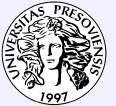 Záväzná prihláškaZáväzne sa prihlasujem na konferenciu Sociálny kapitál starnutia – prítomnosť nikdy nestarne,  ktorá sa bude konať dňa 29. 11. 2013 na FF PU v Prešove.                           Ubytovanie si zabezpečuje účastník osobne. Prihlásiť sa môžete e-mailom do 15. 10. 2013 na adrese:   lenka.kvasnakova@unipo.skMeno a priezvisko, titul(y):                                ......................................................................................Adresa pracoviska a pracovné zaradenie:......................................................................................E-mail:Telefónne číslo: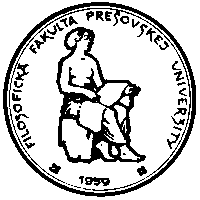 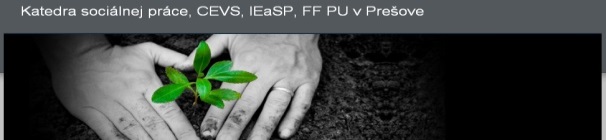 Názov príspevku v slovenskom (českom alebo poľskom jazyku):......................................................................................Názov príspevku v anglickom jazyku:.....................................................................................Anotácia príspevku v slovenskom (českom alebo poľskom jazyku):......................................................................................Anotácia príspevku v anglickom jazyku:.....................................................................................